„Po słonecznej stronie...”Dzielnicowy konkurs literacki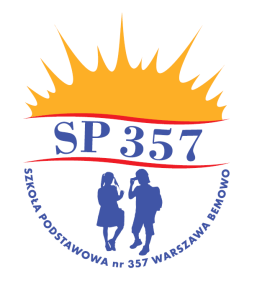 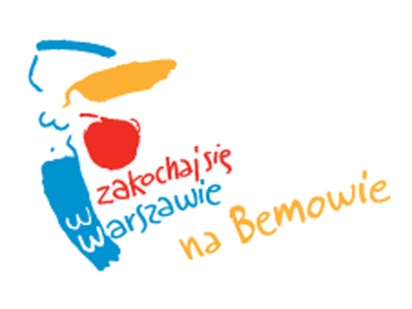 organizowany przez „Słoneczną Szkołę” skierowany do uczniów klas IV-VIII szkół podstawowychHonorowy patronat Urszuli Kierzkowskiej, Burmistrz Dzielnicy Bemowo m.st. Warszawy„...ilekroć patrzę w nocne niebo, jak teraz, nie mogę się oprzeć przekonaniu, że tam daleko, daleko są inne światy, podobne do naszego, tak samo zamieszkane przez istoty rozumne...”Stanisław Lem „Dzienniki gwiazdowe”Organizator  konkursu: Szkoła  Podstawowa  nr  357 w WarszawieTytuł  konkursu: „Po słonecznej stronie...” Forma  literacka: Opowiadanie  fantastycznonaukoweMotto  I  edycji  konkursu: „Tak  różni,  a  tak  podobni”Cele  konkursu:zachęcanie uczniów do podjęcia wysiłku twórczego,promowanie i rozwijanie uzdolnień literackich uczniów,rozwijanie kreatywności uczniów,rozbudzanie zainteresowania literaturą fantastycznonaukową, ukazanie punktów stycznych literatury i wiedzy z dziedziny nauk ścisłych, przyrodniczych, technicznych,kształtowanie postawy tolerancji dla różnorodności,utrwalenie zasad poprawnościowych – językowych, ortograficznych i interpunkcyjnych. Zasady  uczestnictwa  w  konkursie:Warunkiem wzięcia udziału w konkursie jest napisanie opowiadania fantastycznonaukowego, którego mottem będzie myśl: „Tak różni, a tak podobni”. Opowiadanie należy utrzymać w konwencji literatury fantastycznonaukowej (akcja utworu powinna być osadzona w przyszłości i rozgrywać się w świecie wysoko rozwiniętej techniki; zadaniem uczestników będzie wykazanie się nie tylko talentem literackim, lecz także elementami wiedzy z dziedziny nauk przyrodniczych i ścisłych). Konkurs  będzie  się  odbywał  w  dwóch  kategoriach  wiekowych:uczniowie klas IV-VI,uczniowie klas VII-VIII.Praca powinna obejmować od 2 do 3 stron wydruku komputerowego  (dla uczniów klas IV-VI) i od 3 do 5 stron wydruku (dla uczniów klas VII-VIII): czcionka Calibri lub Times New Roman, rozmiar czcionki – 12, odstęp 1,5.Prace wraz z formularzem zgłoszeniowym (załącznik do regulaminu) należy przynieść do sekretariatu Szkoły Podstawowej nr 357 lub przesłać  pocztą na adres:		Szkoła Podstawowa nr 357		ul. Zachodzącego Słońca 25		01-495 WarszawaPrace nie mogą w żaden sposób naruszać praw autorskich innych twórców, nie powinny to też być prace wcześniej publikowane.Każda praca powinna być podpisana imieniem i nazwiskiem Autora.W konkursie można uczestniczyć wyłącznie indywidualnie, nie grupowo.Każda szkoła może zgłosić dowolną liczbę prac.Wzięcie udziału w konkursie jest równoznaczne z wyrażeniem zgody na opublikowanie pracy oraz danych osobowych Uczestnika przez Szkołę Podstawową nr 357.Kryteria  oceny  prac  konkursowych:zgodność z formą i tematem pracy,walory literackie (funkcjonalne wykorzystanie następujących elementów: zwroty akcji, punkt kulminacyjny, puenta, opis, charakterystyka, dialog, monolog, retrospekcja itp.), elementy wiedzy z dziedziny nauk przyrodniczych i ścisłych,oryginalność,kompozycja pracy,poprawność językowa, ortograficzna i interpunkcyjna.Komisja:W skład komisji konkursowej wchodzą nauczyciele języka polskiego oraz przedmiotów ścisłych i przyrodniczych Szkoły Podstawowej nr 357 w Warszawie.Decyzja komisji jest ostateczna i nieodwołalna.Terminy:27 marca 2020 r. – termin nadsyłania prac i formularzy zgłoszeniowych.24 kwietnia 2020 r. – opublikowanie wyników konkursu na stronie internetowej Szkoły Podstawowej nr 357 w Warszawie.28 kwietnia 2020 r. – uroczystość wręczenia nagród zwycięzcom konkursu.Nagrody:Fundatorami nagród dla zwycięzców konkursu są:Urząd Dzielnicy Bemowo m.st.  Warszawy,Rada Rodziców Szkoły Podstawowej nr 357 w Warszawie.Postanowienia końcowe:Sprawy nieujęte regulaminem rozstrzyga Organizator.Organizator zastrzega sobie prawo do publikacji prac konkursowych na stronie internetowej Szkoły Podstawowej nr 357 w Warszawie.